هو الله - سبحانک اللهم یا إلهی لک الحمد و لک الشکر…حضرت عبدالبهاءاصلی فارسی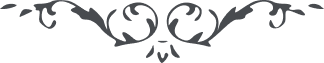 ۷۶
هو الله سبحانک اللهم یا إلهی لک الحمد و لک الشکر علی ما أنعمت و آتیت و والیت و أعطیت فاخترت عبادا مخلصین لک الدین بین العالمین و اختصصتهم بالأقتباس من نورک المبین و الانجذاب الی جمالک المنیر و السلوک علی صراطک المستقیم. رب ان النفوس غافلة عن ذکرک و القلوب محرومة عن حبک و الأبصار محجوبة من ملکوت الجمال و العقول ذاهلة عن مرکز الجلال الا هؤلاء الذین ثبتوا علی المیثاق و ترکوا النفاق و اقتبسوا نور الاشراق و صموا عن النعاق و قاموا علی خدمة أمرک فی الآفاق و ترنحوا من کأس دهاق و لهم الحظ الأوفر و خیر خلاق من فیضک المنهمر و صیب سحابک المدرار و ینبوع الفضل و الجود النابع باشد انبثاق رب اجعلهم آیات الهدی و رایات العلی و کلمات التقوی و جیوش الملأ الأعلی و ملائکة السماء حتی یتنور بهم شرق الأرض و غربها وینتشر بهم ذکرک فی جنوبها و شمالها و یتربی کل الوری فی هذه النشأة الدنیا بالاسماء الحسنی و المثل الأعلی رب ارفع بهم لواء الوحدة بین البشر و رایة المحبة بین الوری حتی ترجع الکثرات الی مرکز الوحدة و الآیات و تنشق حجبات البغضاء و تضمحل معالم الشحناء و تزول الضغینة و العدوان فی عالم الانسان و یرجعوا الی الوفاق بعد النفاق و یبدلوا البغضاء بالولاء و ینتهوا فی الخیبة و الشقی و یرجوا الفوز و الفلاح و یستغیثوا بک فی الجهر و الخفاء و یتبادروا الی الباقیات الصالحات فی عالم الفلاح رب اشدد ظهورهم علی خدمتک و قو أزورهم علی عبادتک و اشرح صدورهم بنور معرفتک و نور أبصارهم بمشاهدة طلعتک و ارح أرواحهم بمعانی موهبتک و طیب نفوسهم بمظاهر رأفتک انک أنت الکریم الرحیم العزیز المعطی الوهاب لا اله الا أنت الغفور العفو الحفی الخفی الألطاف ای یاران الهی سرور و شادمانی اهل وفا بخدمت عتبه علیاست و توجه بملکوت ابهی. آرزوی عاشقان جانفشانی و تمنای مشتاقان نثار جان و قربانی. زیرا عشق خونریز است و شرر انگیز و آینه محبت الله شهادت کبری. لهذا نفوس مقدسه و مظاهر الهیه آرزوی فنا و وصول بمشهد فدا داشتند جانفشانی نمودند و نفی و آوار‌گی دیدند صدمات شدیده کشیدند اسیر سلاسل و زنجیر بودند هدف تیر شدند معرض شمشیر گردیدند ملال نیاوردند کلال نجستند جام فدا از دست ساقی عنایت نوشیدند و شهد فنا با نهایت مسرت کبری چشیدند آنی راحت نیافتند دمی نیاسودند معرض شماتت اعدا گشتند مورد ملامت اهل بغضا شدند خانمان خویش بباد دادند بیسر و سامان شدند دقیقه امان نیافتند و ساعتی کام دل و راحت جان نجستند. اینست برهان عاشق صادق و اینست دلیل حبیب موافق. اگر چنین نبود هر بیگانه آشنا بود و هر محروم محرم راز و هر بعید قریب و هر محجوب محبوب لهذا حکمت کبری اقتضا نمود که آتش امتحان شعله زند و سیل افتتان طغیان نماید تا صادق از کاذب ممتاز گردد و موافق از منافق افتراق یابد خود پرست از خدا پرست جدا شود و ثمره طیبه از ثمره خبیثه ممتاز گردد آیات نور باهر گردد و ظلام دیجور زائل شود بلبل وفاء بسراید و غراب جفا سیرت خویش بنماید ارض طیبه انبات شود. و ارض جرزه خائب و خاسر ماند منجذب جمال ابهی ثابت گردد و تابع نفس و هوی ناقض شود اینست حکمت بلایا اینست سبب رزایا. ای یاران الهی در این ایام نیریز خونریز گشت نفوسی مقدسه از یاران الهی جان بازی نمودند و در سبیل نور مبین بقربانگاه عشق شتافتند از اینجهت چشم گریان است و دل بریان آه و انین باوج علیین رسد و حزن شدید مأتم جدید بنماید عبدالبها را نهایت آرزو چنان که جرعه از این جام وفا نوشد و از باده فدا سرمست گردد و خاتمه حیات فاتحة الألطاف شود. رب أنلنی تلک الکأس الطافحة بالفیض العظیم و رنحنی بتلک الصهباء الفیض الجلیل و أطعمنی من تلک المائدة التی لا یذوقها الا کل عبد منیب و توجنی بذلک الأکلیل الجلیل و اجعل دمی مسفوحا علی الثری و جسمی مصلوبا فی السماء و جسدی متلاشیا علی الغبراء و عظامی مفتتة من سهام القضاء انک أنت الکریم انک أنت العظیم انک أنت الرحمن الرحیم ای یاران عبدالبهاء در این ایام بحسن القضاء و تأیید رب السموات العلی و توفیق ملکوت لا یری هیکل مقدس حضرت اعلی در جبل کرمل حیفا در مقام معلوم استقرار یافت لهذا قربانی لازم و جان فشانی واجب احبای نیریز از این جام لبریز سرمست شدند و بچوگان همت گوی سبقت از این میدان ربودند هنیئا لهم ثم مریئا هذا القدح الممتلأ الطافح بصهباء محبة الله و علیهم بهاء الله الأبهی شاید من بعد از اهل نقض و نفاق افترائی زنند و کذب و بهتانی بر زبان رانند و گویند که هیکل مکرم را مقامی دیگر یا جزئی از اجزاء در موقعی دیگر یاران الهی بدانند که حرف بهتان است و کفر و نعاق و نفاق. آن جسد مبارک مصلوب در کوه کرمل بتمامه استقرار یافت ولی اشرار آرام نگیرند یقین است بهتان زنند و ادعا نمایند که ما آنجسد مبارک را در بردیم یا نقل کردیم یا جزئی از اعضاء بدست آمد یا أجنه از دست ثابتین ربودند جمیع این اقوال کذب و بهتانست و آنچه حقیقت است بیان گردید و علیکم البهاء الأبهی (ع ع) 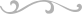 